RESOLUTION NO.__________		RE:	CERTIFICATE OF APPROPRIATENESS UNDER THE			PROVISIONS OF THE ACT OF THE 			LEGISLATURE 1961, JUNE 13, P.L. 282 (53			SECTION 8004) AND BETHLEHEM ORDINANCE NO.			3952 AS AMENDED.The Applicant proposes to change the awning fabric color at 428-444 Main St. (Moravian Bookstore).	NOW, THEREFORE, BE IT RESOLVED by the Council of the City of Bethlehem that a Certificate of Appropriateness is hereby granted for the proposal.		  			Sponsored by: (s)											            (s)							ADOPTED BY COUNCIL THIS       DAY OF 							(s)													  President of CouncilATTEST:(s)							        City ClerkHISTORICAL & ARCHITECTURAL REVIEW BOARDAPPLICATION #3-7OWNER: 	           __________________________________________________________________________The Board upon motion by Genevieve Marcon and seconded by Diana Hodgson adopted the proposal that City Council issue a Certificate of Appropriateness for the following:  1.  The installation of Silver Tweed Tempotest 47 awning fabric by the Miami      Corporation in place of the light blue fabric.3.  The motion was unanimously approved.   By:__H. Joseph Phillips___________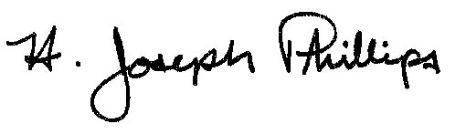 							Title: __Historic Officer____________Date of Meeting: February 6, 2019